ПОЯСНЮВАЛЬНА ЗАПИСКА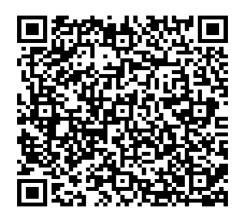 № ПЗН-66684 від 24.05.2024до проєкту рішення Київської міської ради:
 Про надання НАЦІОНАЛЬНОМУ ЗАПОВІДНИКУ «СОФІЯ КИЇВСЬКА» дозволу на розроблення проєкту землеустрою щодо відведення земельної ділянки у постійне користування для експлуатації та обслуговування пам'ятки національного значення - будівлі «Гостинний двір» (літ. «А») на Контрактовій площі, 4 у Подільському районі міста Києва (зміна цільового призначення)Юридична особа:*за даними Єдиного державного реєстру юридичних осіб, фізичних осіб-підприємців та громадських формуваньВідомості про земельну ділянку (кадастровий номер  8000000000:85:512:0001).	Обґрунтування прийняття рішення.На клопотання зацікавленої особи відповідно до статей 9, 123 Земельного кодексу України та Порядку набуття прав на землю із земель комунальної власності у місті Києві, затвердженого рішенням Київської міської ради від 20.04.2017 № 241/2463, Департаментом земельних ресурсів виконавчого органу Київської міської ради (Київської міської державної адміністрації) розроблено проєкт рішення Київської міської ради.Мета прийняття рішення.Метою прийняття рішення є забезпечення реалізації встановленого Земельним кодексом України права особи на оформлення права користування земельною ділянкою.Особливі характеристики ділянки.Стан нормативно-правової бази у даній сфері правового регулювання.Загальні засади та порядок отримання дозволу на розроблення документації із землеустрою визначено статтями 9, 123 Земельного кодексу України.Проєкт рішення не містить інформацію з обмеженим доступом у розумінні статті 6 Закону України «Про доступ до публічної інформації».Проєкт рішення не стосується прав і соціальної захищеності осіб з інвалідністю та не матиме впливу на життєдіяльність цієї категорії.Фінансово-економічне обґрунтування.Реалізація рішення не потребує додаткових витрат міського бюджету.Прогноз соціально-економічних та інших наслідків прийняття рішення.Наслідками прийняття розробленого проєкту рішення стане реалізація зацікавленою особою своїх прав щодо користування земельною ділянкою.Доповідач: директор Департаменту земельних ресурсів Валентина ПЕЛИХ НазваНАЦІОНАЛЬНИЙ ЗАПОВІДНИК «СОФІЯ КИЇВСЬКА» Перелік засновників (учасників)*МІНІСТЕРСТВО КУЛЬТУРИ ТА ІНФОРМАЦІЙНОЇ ПОЛІТИКИ УКРАЇНИ, Код ЄДРПОУ:43220275, резидентство: Україна, Місцезнаходження: Україна, 01008, місто Київ, ВУЛИЦЯ МИХАЙЛА ГРУШЕВСЬКОГО, будинок 12/2 Кінцевий бенефіціарний власник (контролер)*Відсутній Клопотаннявід 21.05.2024 № 479013090 Місце розташування (адреса):м. Київ, р-н Подільський, Контрактова площа, 4Площа:1,0189 гаВид та термін користування:право в процесі оформлення (постійне користування)Цільове призначення:Існуюче:  	для реконструкції будівлі під торговельно-офісний центр та його обслуговування з благоустроєм та гостьовою стоянкоюПроєктне: 08.01 для забезпечення охорони об’єктів культурної спадщини (для експлуатації та обслуговування пам'ятки національного значення - будівлі «Гостинний двір» (літ. «А»)) Наявність будівель  і споруд на ділянці:Земельна ділянка забудована будівлею «Гостинний двір» (літ. «А») (реєстраційний номер об’єкта нерухомого майна:1750401780000) загальною площею 12751, 8 кв.м, яка є власністю Держави в особі Міністерства культури та  інформаційної політики України та закріплена на праві оперативного управління за НАЦІОНАЛЬНИМ ЗАПОВІДНИКОМ «СОФІЯ КИЇВСЬКА» на підставі наказу Міністерства культури та  інформаційної політики України від 02.07.2021 № 490 (номер запису про інше речове право: 43580220 від 17.08.2021)(інформаційна довідка з Державного реєстру речових прав на нерухоме майно від 27.05.2024                       № 380249004).  Наявність ДПТ:Детальний план території відсутній. Функціональне призначення       згідно з Генпланом:Відповідно до Генерального плану міста Києва та проекту планування його приміської зони на період до 2020 року, затвердженого рішенням Київської міської ради від 28.03.2002  370/1804, земельна ділянка за функціональним призначенням належить до території вулиць та доріг (довідка (витяг) з містобудівного кадастру, наданий листом Департаменту містобудування та архітектури виконавчого органу Київської міської ради (Київської міської державної адміністрації) від 22.05.2024 № 055-4968). Правовий режим:Земельна ділянка належить до земель комунальної власності територіальної громади міста Києва. Розташування в зеленій зоні:Земельна ділянка не входить до зеленої зони. Інші особливості:Земельна ділянка розташована в межах червоних ліній.Рішенням Київської міської ради від 20.09.2012 № 137/8421 ПАТ «Спеціальне науково-реставраційне проектне будівельно-виробниче підприємство «Укрреставрація» передана в  короткострокову оренду на 5 років земельна ділянка площею 1,02 га для реконструкції будівлі під торговельно-офісний центр та його обслуговування з благоустроєм та гостьовою стоянкою на Контрактовій площі, 4 у Подільському районі  м. Києва (договір оренди земельної ділянки від 16.10.2012 № 85-6-00528).За поданням депутатки Київської міської ради В. Кустової  Київською міською радою прийнято рішення від 03.07.2014                № 22/22 «Про розірвання договору оренди земельної ділянки, укладеного між Київською міською радою та публічним акціонерним товариством «Спеціальне науково-реставраційне проектне будівельно-виробниче підприємство «УКРРЕСТАВРАЦІЯ» від 16 жовтня 2012 року № 85-6-00528 та інші правові наслідки прийняття цього рішення».    Зазначаємо, що Департамент земельних ресурсів не може перебирати на себе повноваження Київської міської ради та приймати рішення про надання дозволу на розроблення проєкту землеустрою щодо відведення земельної ділянки або про відмову у наданні такого дозволу, оскільки відповідно до пункту 34 частини першої статті 26 Закону України «Про місцеве самоврядування в Україні» та  статей 9, 122     Земельного кодексу України такі питання вирішуються виключно на пленарних засіданнях сільської, селищної, міської ради.      Зазначене підтверджується, зокрема, рішеннями Верховного Суду від 28.04.2021 у справі № 826/8857/16,                     від 17.04.2018 у справі № 826/8107/16, від 16.09.2021 у справі № 826/8847/16.      Зважаючи на вказане, цей проєкт рішення направляється для подальшого розгляду Київською міською радою відповідно до її Регламенту.Директор Департаменту земельних ресурсівВалентина ПЕЛИХ